Продолжительность экзаменов ОГЭ-2021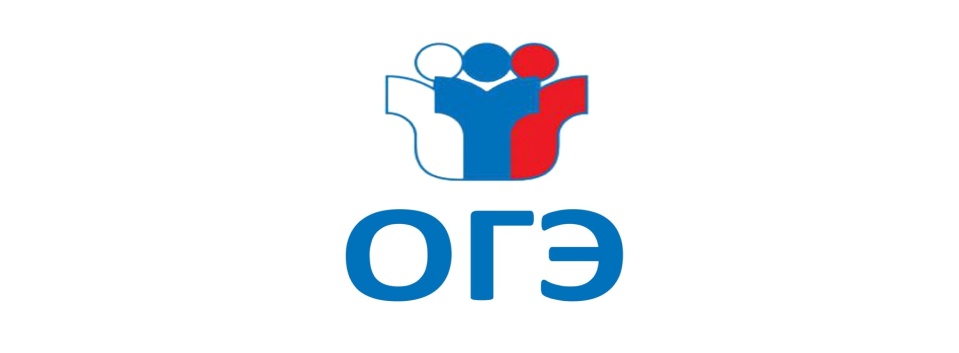 На экзаменах ОГЭ-2021 можно пользоваться:ПредметПродолжительностьматематика
русский язык
литература3 часа 55 минут
(235 минут)физика
обществознание
история
биология
химия3 часа
(180 минут)информатика
география2 часа 30 минут
(150 минут)иностранный язык2 часа
(120 минут)иностранный язык (устно)15 минутматематикалинейкафизикалинейкакалькулятор непрограммируемый с тригонометрическими функциями (или без них) без связи с внешним миром (без интернета, телефонии и т.п.)химиякалькулятор (см. физику)таблица Менделееватаблица растворимостиэлектрохимический ряд напряжений металловиностранные языкитехника для воспроизведения аудиозаписей для "Аудирования"компьютерная техника без Интернетааудиогарнитура для "Говорения"русский языкорфографический словарьбиологиялинейкакалькулятор (см. физику)географиялинейкакалькулятор (см. физику)атласыинформатикакомпьютерная техника без Интернета